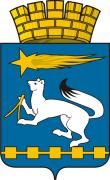 АДМИНИСТРАЦИЯ ГОРОДСКОГО ОКРУГА НИЖНЯЯ САЛДАП О С Т А Н О В Л Е Н И Е26.03.2020      		                       		                                        № 144г. Нижняя СалдаО внесении дополнений в постановление администрации городского округа Нижняя Салда от 18.03.2020 № 105 «О проведении дополнительных санитарно – противоэпидемических (профилактических) мероприятий, направленных на предупреждение и ограничение распространения на территории городского округа Нижняя Салда новой коронавирусной инфекции, вызванной COVID-19»В соответствии с Указом Губернатора Свердловской области от 25.03.2020 № 141-УГ «О внесении изменений в Указ Губернатора Свердловской области от18.03.2020 № 100-УГ «О введении на территории Свердловской области режима повышенной готовности и принятии дополнительных мер по защите населения от новой коронавирусной инфекции (2019 – nCoV)», администрация городского округа Нижняя СалдаПОСТАНОВЛЯЕТ:1. Дополнить постановление администрации городского округа Нижняя Салда от 18.03.2020 № 105 «О проведении дополнительных санитарно – противоэпидемических (профилактических) мероприятий, направленных на предупреждение и ограничение распространения на территории городского округа Нижняя Салда новой коронавирусной инфекции, вызванной COVID-19» пунктом следующего содержания:«Рекомендовать работодателям, осуществляющим свою деятельность на территории городского округа Нижняя Салда:1) обеспечить выполнение пункта 5-1 Указа Губернатора Свердловской области от 25.03.2020 № 141-УГ «О внесении изменений в Указ Губернатора Свердловской области от18.03.2020 № 100-УГ «О введении на территории Свердловской области режима повышенной готовности и принятии дополнительных мер по защите населения от новой коронавирусной инфекции (2019 – nCoV)»;2) с 26 марта по 14 апреля 2020 года оказать работникам в возрасте старше 65 лет содействие в обеспечении соблюдения режима самоизоляции на дому».2. Опубликовать настоящее постановление в газете «Городской вестник плюс» и разместить на официальном сайте администрации городского округа Нижняя Салда.3. Контроль за исполнением настоящего постановления  оставляю за собой.Глава городского округаНижняя Салда		                                                                      А.А. Матвеев